De Buena Planta Market 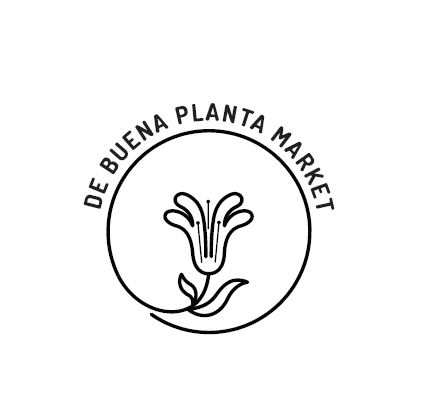 14 de setembre de 2019 La Central del Raval  (C/Elisabets 6, 08001,Barcelona)Nom participant: Correu electrònic: Telèfon de contacte: Web: Xarxes socials: Nom del projecte/empresa: Producte posat a la venda al Market: Punts de venda habituals:Distribució: Fotografies dels productes:Altres comentaris: 